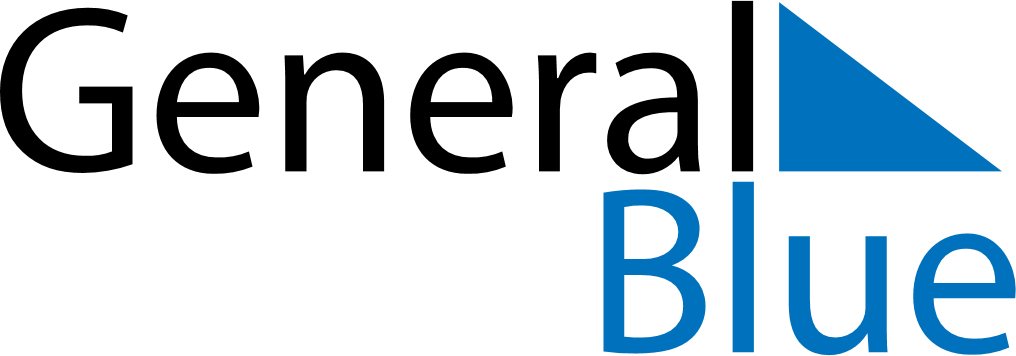 June 2024June 2024June 2024June 2024June 2024June 2024June 2024Whyalla Norrie, South Australia, AustraliaWhyalla Norrie, South Australia, AustraliaWhyalla Norrie, South Australia, AustraliaWhyalla Norrie, South Australia, AustraliaWhyalla Norrie, South Australia, AustraliaWhyalla Norrie, South Australia, AustraliaWhyalla Norrie, South Australia, AustraliaSundayMondayMondayTuesdayWednesdayThursdayFridaySaturday1Sunrise: 7:14 AMSunset: 5:20 PMDaylight: 10 hours and 6 minutes.23345678Sunrise: 7:15 AMSunset: 5:20 PMDaylight: 10 hours and 5 minutes.Sunrise: 7:15 AMSunset: 5:20 PMDaylight: 10 hours and 4 minutes.Sunrise: 7:15 AMSunset: 5:20 PMDaylight: 10 hours and 4 minutes.Sunrise: 7:16 AMSunset: 5:20 PMDaylight: 10 hours and 4 minutes.Sunrise: 7:16 AMSunset: 5:20 PMDaylight: 10 hours and 3 minutes.Sunrise: 7:17 AMSunset: 5:19 PMDaylight: 10 hours and 2 minutes.Sunrise: 7:17 AMSunset: 5:19 PMDaylight: 10 hours and 2 minutes.Sunrise: 7:18 AMSunset: 5:19 PMDaylight: 10 hours and 1 minute.910101112131415Sunrise: 7:18 AMSunset: 5:19 PMDaylight: 10 hours and 1 minute.Sunrise: 7:19 AMSunset: 5:19 PMDaylight: 10 hours and 0 minutes.Sunrise: 7:19 AMSunset: 5:19 PMDaylight: 10 hours and 0 minutes.Sunrise: 7:19 AMSunset: 5:19 PMDaylight: 10 hours and 0 minutes.Sunrise: 7:19 AMSunset: 5:19 PMDaylight: 9 hours and 59 minutes.Sunrise: 7:20 AMSunset: 5:19 PMDaylight: 9 hours and 59 minutes.Sunrise: 7:20 AMSunset: 5:19 PMDaylight: 9 hours and 59 minutes.Sunrise: 7:20 AMSunset: 5:19 PMDaylight: 9 hours and 58 minutes.1617171819202122Sunrise: 7:21 AMSunset: 5:19 PMDaylight: 9 hours and 58 minutes.Sunrise: 7:21 AMSunset: 5:19 PMDaylight: 9 hours and 58 minutes.Sunrise: 7:21 AMSunset: 5:19 PMDaylight: 9 hours and 58 minutes.Sunrise: 7:21 AMSunset: 5:20 PMDaylight: 9 hours and 58 minutes.Sunrise: 7:22 AMSunset: 5:20 PMDaylight: 9 hours and 58 minutes.Sunrise: 7:22 AMSunset: 5:20 PMDaylight: 9 hours and 58 minutes.Sunrise: 7:22 AMSunset: 5:20 PMDaylight: 9 hours and 58 minutes.Sunrise: 7:22 AMSunset: 5:20 PMDaylight: 9 hours and 58 minutes.2324242526272829Sunrise: 7:23 AMSunset: 5:21 PMDaylight: 9 hours and 58 minutes.Sunrise: 7:23 AMSunset: 5:21 PMDaylight: 9 hours and 58 minutes.Sunrise: 7:23 AMSunset: 5:21 PMDaylight: 9 hours and 58 minutes.Sunrise: 7:23 AMSunset: 5:21 PMDaylight: 9 hours and 58 minutes.Sunrise: 7:23 AMSunset: 5:22 PMDaylight: 9 hours and 58 minutes.Sunrise: 7:23 AMSunset: 5:22 PMDaylight: 9 hours and 58 minutes.Sunrise: 7:23 AMSunset: 5:22 PMDaylight: 9 hours and 59 minutes.Sunrise: 7:23 AMSunset: 5:23 PMDaylight: 9 hours and 59 minutes.30Sunrise: 7:23 AMSunset: 5:23 PMDaylight: 9 hours and 59 minutes.